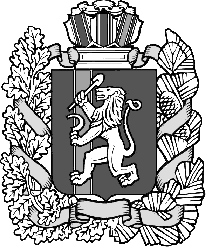 Администрация Дзержинского сельсовета Дзержинского района Красноярского края                                ПОСТАНОВЛЕНИЕ 					с. Дзержинское10.03.2023                             	                                                                     № 21-п  Об утверждении муниципальной программы по обустройству участков улично-дорожной сети, прилегающих к территории образовательных учреждений, расположенных на территории Дзержинского сельсовета на 2023 -2025 годы В соответствии с Федеральными законами от 06.10.2003 года  №131-ФЗ «Об общих принципах организации местного самоуправления в Российской Федерации», от 10.12.1995 года №196-ФЗ «О безопасности дорожного движения», руководствуясь статьями 7,18 Устава Дзержинского сельсовета ПОСТАНОВЛЯЮ:           1. Утвердить муниципальную программу по обустройству участков улично-дорожной сети, прилегающих к территории образовательных учреждений, расположенных на территории Дзержинского сельсовета на 2023-2025  годы, в новой редакции согласно приложению.          2. Признать утратившим силу постановление администрации сельсовета от 03.02.2021 года № 9-п «Об утверждении муниципальной программы по обустройству участков улично-дорожной сети, прилегающих к территории образовательных учреждений, расположенных на территории Дзержинского сельсовета на 2020 -2022 годы».           3. Контроль за исполнением настоящего постановления возложить на заместителя главы сельсовета А.С. Алексеева.          4.  Опубликовать настоящее постановление в газете «Дзержинец».          5. Постановление вступает в силу в день, следующий  за днем его официального опубликования в газете «Дзержинец».Глава сельсовета									А.И. Сонич                                                                 Приложение	     к постановлению администрации                                                                      сельсовета от 10.03.2023 г. № 21-пМуниципальная программапо обустройству участков улично-дорожной сети, прилегающих к территории образовательных учреждений, расположенных на территории Дзержинского сельсовета на 2023-2025 годыПаспорт программы1. Введение. Характеристика проблем, на решение которых, направлена Программа          Настоящая программа разработана на основании положений Федерального закона от 06.10.2003 года № 131-ФЗ «Об общих принципах организации местного самоуправления в Российской Федерации», Федерального закона от 10.12.1995 года № 196-ФЗ «О безопасности дорожного движения», Государственного стандарта РФ ГОСТ Р 50597-2017 «Дороги автомобильные и улицы. Требования к эксплуатационному состоянию, допустимому по условиям обеспечения безопасности дорожного движения». Разработка  Программы  вызвана необходимостью комплексного подхода к решению вопросов, связанных с охраной жизни, здоровья граждан путем предупреждения дорожно-транспортных происшествий, снижения тяжести их последствий, с целью обустройства участков улично-дорожной сети, прилегающих к территории образовательных учреждений, расположенных на территории Дзержинского сельсовета  до нормативных требований.          Процесс дорожного движения представляет собой определенную социальную систему, основой которой является человек, а именно человек-пешеход, человек-пассажир, человек-водитель - все они подвержены опасности, травматизму и летальным исходам, не считая морального и экономического ущерба при дорожно-транспортных происшествиях. На сегодняшний день техническое состояние средств регулирования дорожного движения находится в ненадлежащем виде, важной проблемой остается неудовлетворительное состояние имеющихся пешеходных переходов которые не соответствуют установленным требованиям по эксплуатационному состоянию и оборудованию техническими средствами организации дорожного движения в необходимом количестве.
          Данная проблема приобрела особую остроту в последнее десятилетие в связи с несоответствием дорожно-транспортной инфраструктуры потребностям общества и государства в безопасном дорожном движении, недостаточной эффективностью функционирования системы обеспечения безопасности дорожного движения, и крайне низкой дисциплиной участников дорожного движения. Основные требования, предъявляемые к улично-дорожной сети - обеспечение удобства и безопасности движения транспорта и пешеходов, создание оптимальных санитарно-гигиенических и бытовых условий для населения. Увеличение количества транспорта на улицах сельского поселения, в сочетании с недостатками эксплуатационного состояния улично-дорожной сети, организации пешеходного движения, морально устаревшим оборудованием и т.д., требует комплексного подхода и принятия в этом направлении неотложных мер по реконструкции улиц и дорог, совершенствованию организации дорожного движения на участках  улично-дорожной сети, прилегающих к территории образовательных учреждений расположенных в поселении.          На территории сельского поселения Дзержинский сельсовет расположено 11 образовательных учреждений, в которых обучается 2 593 ребёнка.Таблица 1:Перечень образовательных учреждений
          Постановлениями администрации Дзержинского сельсовета от 15.05.2012 года №78-п «О присвоении наименований пешеходных переходов», от 04.04.2016 года  № 57-п «О внесении изменений в постановление от 15.05.2013 года №78-п «О присвоении наименований пешеходных переходов» и от 01.02.2017 года №7-п «О внесении изменений в постановление от 15.05.2013 года №78-п «О присвоении наименований пешеходных переходов» на территории с. Дзержинского имеется 22 пешеходных переходов: по ул. Денисовской в районе дома №4, по ул. Денисовской в районе дома №68; по ул. Денисовская  в районе дома №98;  по ул. Ленина в районе дома №1; по ул. Ленина в районе дома №6; по ул. Ленина в районе дома №10; по ул. Ленина в районе дома №14; по ул. Ленина в районе дома №34; по ул. Кирова в районе дома №3; по  ул. Кирова в районе дома №15; по ул. Кирова в районе дома №146; по ул. Студенческой в районе дома №2; по ул. Студенческой в районе дома №11; по ул. Мичурина в районе дома №24 «а»; по ул. Ак. Павлова в районе дома №13; по ул. Больничной в районе дома №11; по ул. Мичурина, в районе дома №6;   по ул. Мичурина в районе дома  №36; по ул. Мичурина в районе дома  №35 «б»; по ул. Красноармейская, в районе дома №94; по ул. Ракуса в районе остановки «ул. Чехова» (конечная); по пер. Восточный в районе дома  №6.           Из них 5 пешеходных переходов по ул. Кирова в районе дома №146; по ул. Денисовской в районе дома №68,по ул.  Кирова в районе дома №15; по ул. Ак. Павлова в районе дома №13; по ул. Больничной в районе дома №11 расположены на прилегающих  территориях образовательных учреждений.           На прилегающей территории муниципального бюджетного общеобразовательного учреждения «Дзержинская средняя школа №2» проходит   участок  улично-дорожной сети, на котором расположен пешеходный переход по ул. Кирова в районе дома №146. На прилегающей территории муниципального бюджетного учреждения дополнительного образования «Центр внешкольной работы» проходит   участок  улично-дорожной сети, на котором расположен пешеходный переход по ул. Денисовской в районе дома №68. На прилегающей территории муниципального бюджетного учреждения дополнительного образования «Дзержинская детская школа искусств» проходит   участок  улично-дорожной сети, на котором расположен пешеходный переход по ул.  Кирова в районе дома №15. На прилегающей территории муниципального бюджетного дошкольного образовательного учреждения «Дзержинский детский сад №2 «Колокольчик» проходит   участок  улично-дорожной сети, на котором расположен пешеходный переход по ул. Ак. Павлова в районе дома №13. На прилегающей территории муниципального бюджетного дошкольного образовательного учреждения «Дзержинский детский сад №3 «Тополек» проходит   участок  улично-дорожной сети, на котором расположен пешеходный переход по ул. Больничной в районе дома №11.Таблица 2: Показатели интенсивности движения на участках улично-дорожной сети, прилегающих к территории образовательных учреждений
2. Перечень мероприятий, направленныхна повышение безопасности дорожного движения        Комплекс мероприятий Программы направлен  на сокращение уровня пострадавших в результате дорожно-транспортных происшествий и формируется по следующим направлениям:
          - совершенствование работы по устранению причин детского ДТП,
          - упорядочение движения транспорта и пешеходов.
          Все мероприятия, направлены на совершенствование организационных основ системы управления деятельностью в области обеспечения безопасности дорожного движения и предусматривают повышение уровня информированности населения в области обеспечения безопасности дорожного движения, организации профилактики детского дорожно-транспортного травматизма. Деятельность в указанных направлениях предусматривает совершенствование условий движения на автодорогах в  селе Дзержинское. Механизм реализации Программы базируется на исполнении «Федерального закона от 10.12.1995 года №196-ФЗ «О безопасности дорожного движения» и Федерального закона от 06.10.2003 года №131-ФЗ «Об общих принципах организации местного самоуправления в Российской Федерации» и других нормативных актов.Таблица 3: Перечень мероприятий, направленных на повышение безопасности дорожного движения на участках улично-дорожной сети, прилегающих к территории образовательных учреждений        В рамках реализации данной программы в 2023 году планируется выполнение следующих мероприятий:           1. На прилегающей территории муниципального бюджетного общеобразовательного учреждения «Дзержинская средняя школа №2» (пешеходный переход по ул. Кирова в районе дома №146):           1.1. Устройство пешеходного ограждения.          1.2. Нанесение дорожной разметки.          2. На прилегающей территории муниципального бюджетного учреждения дополнительного образования «Центр внешкольной работы»  (пешеходный переход по ул. Денисовской в районе дома №68):           2.1. Устройство пешеходного ограждения.          2.2. Нанесение дорожной разметки.          3. На прилегающей территории муниципального бюджетного учреждения дополнительного образования «Дзержинская детская школа искусств» (пешеходный переход по ул.  Кирова в районе дома №15):          3.1. Устройство пешеходного ограждения.          3.2. Нанесение дорожной разметки.          4. На прилегающей территории муниципального бюджетного дошкольного образовательного учреждения «Дзержинский детский сад №2 «Колокольчик»  (пешеходный переход по ул. Ак. Павлова в районе дома №13):          4.1. Устройство пешеходного ограждения.         4.2. Нанесение дорожной разметки.         5.  На прилегающей территории муниципального бюджетного дошкольного образовательного учреждения «Дзержинский детский сад №3 «Тополек»  (пешеходный переход по ул. Больничной в районе дома №11):         5.1. Устройство пешеходного ограждения.          5.2. Нанесение дорожной разметки.          В рамках реализации данной программы в 2024 году планируется выполнение следующих мероприятий:          1. На прилегающей территории муниципального бюджетного общеобразовательного учреждения «Дзержинская средняя школа №2» (пешеходный переход по ул. Кирова в районе дома №146):           1.1. Восстановление тротуаров.             2. На прилегающей территории муниципального бюджетного учреждения дополнительного образования «Центр внешкольной работы»  (пешеходный переход по ул. Денисовской в районе дома №68):          2.1. Восстановление тротуаров.            3. На прилегающей территории муниципального бюджетного учреждения дополнительного образования «Дзержинская детская школа искусств» (пешеходный переход по ул.  Кирова в районе дома №15):            3.1. Восстановление тротуаров.           4. На прилегающей территории муниципального бюджетного дошкольного образовательного учреждения «Дзержинский детский сад №2 «Колокольчик»  (пешеходный переход по ул. Ак. Павлова в районе дома №13):            4.1. Восстановление тротуаров.            5. На прилегающей территории муниципального бюджетного дошкольного образовательного учреждения «Дзержинский детский сад №3 «Тополек»  (пешеходный переход по ул. Больничной в районе дома №11):           5.1. Восстановление тротуаров.  3. Цели и целевые индикаторы Программы.
          Целью    Программы    является  сокращение  прогнозируемого уровня пострадавших в ДТП к 2025 году на 50 % по сравнению с 2022 годом.
        Условиями достижения цели Программы является решение следующих задач:
- предупреждение опасного поведения участников дорожного движения;
- сокращение детского дорожно-транспортного травматизма;
- совершенствование  организации   движения  транспорта  и    пешеходов в населённом пункте;
- применение эффективных схем, методов и средств организации движения по дорогам;
- ликвидация и профилактика возникновения опасных участков на улично-дорожной сети.4. Ресурсное обеспечение Программы          Программа реализуется за счет средств краевого и местного бюджета.Таблица 3: Объём финансирования мероприятий, направленных на повышение безопасности дорожного движения на участках улично-дорожной сети, прилегающих к территории образовательных учреждений5. Основные критерии оценки эффективности Программы
         Предполагается,     что  реализация      Программы     будет   способствовать:
- усилению    общественной   поддержки    мероприятий    по      повышению безопасности   дорожного   движения;
- совершенствованию    мероприятий     по   устранению     причин дорожно-транспортных происшествий;
- улучшению состояния улично-дорожной  сети    и организации  дорожного движения на ней.
       Эффективность    реализации    Программы     определяется      степенью достижения      показателей    Программы,    в   качестве   которых  выбраны сокращение   числа    лиц,   пострадавших   в  ДТП.  Базовыми показателями являются  количество пострадавших  в  ДТП на территории в 2022 году и их прогнозируемые   значения,    определенные     исходя    из      сложившихся тенденций   развития   ситуации  (по данным ГИБДД).
         Методика оценки эффективности муниципальной программы:
         1. Оценка    эффективности    реализации     Программы        осуществляется исполнителем  Программы  по итогам ее исполнения за отчетный период (за отчетный финансовый год   и в целом   за период    реализации Программы).
        Для оценки   эффективности  реализации Программы используются целевые индикаторы,    которые    отражают    выполнение мероприятий Программы.
Оценка    эффективности    реализации     Программы    производится  путем сравнения   фактически достигнутых показателей за соответствующий год  с утвержденными на год значениями целевых индикаторов.
        2. Оценка     эффективности    реализации    Программы         осуществляется посредством       оценки        степени      достижения     за    отчетный период запланированных значений целевых индикаторов и показателей Программы по формуле:

И - значение    оценки   степени       достижения     которые запланированы в значениях целевых индикаторов и показателей Программы;
Ф1 - фактическое значение целевых индикаторов и показателей Программы;
П1 – плановое   значение    целевых индикаторов и показателей Программы.
Фактические   значения   целевых индикаторов и показателей Программы за отчетный   период   определяются  путем мониторинга, включающего в себя сбор   и   анализ   информации  о    выполнении плановых значений целевых индикаторов и показателей Программы.
         3. На   основе   полученного    значения   оценки  эффективности реализации Программы делаются следующие выводы:
- при    значении И   менее 50  процентов реализация Программы признается неэффективной;
- при значении   И от 50 до 80 процентов реализация Программы признается умеренно эффективной;
- при значении И от 80 до 100 процентов реализация Программы признается эффективной;
- при значении     И более 100 процентов реализация Программы признается высокоэффективной.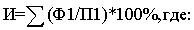 Наименование программы«Обустройство участков улично-дорожной сети, прилегающих к территории образовательных учреждений, расположенных на территории Дзержинского сельсовета на 2023-2025 годы» (далее - Программа) Заказчик программыАдминистрация  Дзержинского сельсовета Дзержинского района  Красноярского краяИсполнители программыИсполнители программыИсполнители программы: Администрация  Дзержинского сельсовета Дзержинского района Красноярского краяИсполнители программыЦели программыЦелью Программы является повышение безопасности дорожного движения на улично-дорожной Дзержинского сельсовета, в том числе:Цели программы- сокращение количества дорожно-транспортных происшествий с участием пешеходов на дорогах;- обеспечение охраны жизни и здоровья граждан и их законных прав на безопасные условия движения на дорогах, предупреждение опасного поведения на дорогах;- совершенствование организации транспортного и пешеходного движения в с. Дзержинское Дзержинского сельсовета.Задачи программы- применение эффективных схем, методов и средств организации дорожного движения;Задачи программы- ликвидация и профилактика возникновения опасных участков  улично-дорожной сети, прилегающих к территории образовательных учреждений;- сокращение детского дорожно-транспортного травматизма;- совершенствование организации движения транспорта и пешеходов в сельском поселении.Целевые индикаторы программыСокращение в 2023 году к уровню 2022 года: числа пострадавших в ДТП на 10%. Сокращение в 2024 году к уровню 2023 года: числа пострадавших в ДТП на 20%. Сокращение в 2025 году к уровню 2024 года: числа пострадавших в ДТП на 20%.Сроки реализации программыСрок реализации программы 2023 – 2025 годы.Сроки реализации программыЭтапы реализации программы не предусмотрены.Ресурсное обеспечение программы Общий объем финансирования Программы  из  бюджета поселения составляет  00,00  рублей, в том числе:Ресурсное обеспечение программы 2023 г. – 0,00  руб.,2024 г. – 0,00  руб.,2025 г. – 0,00руб.Общий объём финансирования Программы из краевого бюджета составляет 0,00 рублей, в том числе:2023 г. –0,00 руб.,2024 г. – 0,00 руб.,2025 г. – 0,00 руб.2024 г. – 0,00  руб.,2025 г. – 0,00руб.Общий объём финансирования Программы из краевого бюджета составляет 0,00 рублей, в том числе:2023 г. –0,00 руб.,2024 г. – 0,00 руб.,2025 г. – 0,00 руб.Ожидаемый эффект от реализации программыЛиквидация и профилактика возникновения опасных участков на автомобильных дорогах улично-дорожной сети Дзержинского сельсовета, прилегающих к территории образовательных учреждений;№п.п.Полное наименование учрежденияАдрес местонахождения учрежденияКоличество, обучающихся в учреждении1.Муниципальное бюджетное общеобразовательное учреждение «Дзержинская средняя школа №1»с. Дзержинское, пер. Новый, 1 «а»6002.Муниципальное бюджетное общеобразовательное учреждение «Дзержинская средняя школа №2»с. Дзержинское, ул. Кирова, 1484253.Муниципальное бюджетное общеобразовательное учреждение «Усольская средняя школа»д. Усолка, ул. Молодёжная, 1 «а»754.Муниципальное бюджетное дошкольное образовательное учреждение «Дзержинский детский сад №1 «Чебурашка»с. Дзержинское, ул. Детства, 61365.Муниципальное бюджетное дошкольное образовательное учреждение «Дзержинский детский сад №2 «Колокольчик»с. Дзержинское, ул. Ак. Павлова, 13846.Муниципальное бюджетное дошкольное образовательное учреждение «Дзержинский детский сад №3 «Тополек»с. Дзержинское, ул. Больничная, 71317.Муниципальное бюджетное дошкольное образовательное учреждение «Дзержинский детский сад №4 «Березка»с. Дзержинское, пер. Южный, 8908.Филиал Муниципального бюджетного дошкольного образовательного учреждения «Дзержинский детский сад №4 «Березка»д. Усолка, ул. Центральная, 3409.Муниципальное бюджетное учреждение дополнительного образования «Центр внешкольной работы»с. Дзержинское, ул. Денисовская, 6665010.Муниципальное бюджетное учреждение дополнительного образования «Детско-юношеская спортивная школа»с. Дзержинское, ул. Пограничников, 226311.Муниципальное бюджетное учреждение дополнительного образования «Дзержинская детская школа искусств»с. Дзержинское,ул. Кирова , 2299№п.п.Полное наименование учрежденияАдрес местонахождения учрежденияРасчетная часовая интенсивность,авто/час 1.Муниципальное бюджетное общеобразовательное учреждение «Дзержинская средняя школа №2»с. Дзержинское, ул. Кирова, 148352.Муниципальное бюджетное дошкольное образовательное учреждение «Дзержинский детский сад №2 «Колокольчик»с. Дзержинское, ул. Ак. Павлова, 13243.Муниципальное бюджетное дошкольное образовательное учреждение «Дзержинский детский сад №3 «Тополек»с. Дзержинское, ул. Больничная, 7364.Муниципальное бюджетное учреждение дополнительного образования «Центр внешкольной работы»с. Дзержинское, ул. Денисовская, 66365.Муниципальное бюджетное учреждение дополнительного образования «Дзержинская детская школа искусств»с. Дзержинское, ул. Кирова , 2235№п.п.Полное наименование учреждения, адрес нахождения учрежденияАдрес местонахождения пешеходного переходаПеречень мероприятий1.Муниципальное бюджетное общеобразовательное учреждение «Дзержинская средняя школа №2»,с. Дзержинское, ул. Кирова, 148пешеходный переход по ул. Кирова в районе дома №146   1. Установка пешеходного ограждения2. Восстановление тротуаров3. Нанесение дорожной разметки2.Муниципальное бюджетное дошкольное образовательное учреждение «Дзержинский детский сад №2 «Колокольчик», с. Дзержинское,ул. Ак. Павлова, 13пешеходный переход по ул. Ак. Павлова в районе дома №131. Установка пешеходного ограждения2. Восстановление тротуаров3. Нанесение дорожной разметки3.Муниципальное бюджетное дошкольное образовательное учреждение «Дзержинский детский сад №3 «Тополек», с. Дзержинское, ул. Больничная, 7пешеходный переход по ул. Больничной в районе дома №111. Установка пешеходного ограждения2. Восстановление тротуаров3. Нанесение дорожной разметки4.Муниципальное бюджетное учреждение дополнительного образования «Центр внешкольной работы», с. Дзержинское, ул. Денисовская, 66пешеходный переход по ул. Денисовской в районе дома №681. Установка пешеходного ограждения2. Восстановление тротуаров3. Нанесение дорожной разметки5.Муниципальное бюджетное учреждение дополнительного образования «Дзержинская детская школа искусств»,с. Дзержинское, ул. Кирова , 22пешеходный переход по ул.  Кирова в районе дома №151. Установка пешеходного ограждения2. Восстановление тротуаров3. Нанесение дорожной разметкиИсточник финансированияОбъем финансирования, руб.Объем финансирования, руб.Объем финансирования, руб.Объем финансирования, руб.Объем финансирования, руб.Объем финансирования, руб.Объем финансирования, руб.Объем финансирования, руб.Объем финансирования, руб.Источник финансированияИтогоИтогоВ том числе по годамВ том числе по годамВ том числе по годамВ том числе по годамВ том числе по годамВ том числе по годамВ том числе по годамИсточник финансирования2023202320242024202420252025Местный бюджет00,0000,0000,0000,0000,0000,0000,0000,0000,00Краевой бюджет00,0000,0000,0000,0000,0000,0000,0000,0000,00Всего:00,0000,0000,0000,0000,0000,0000,0000,0000,00